  Gzyms№SeriaРозмірВисота/ довжина/Глибина см.Oznaczenie  57х164х10 - wysokość57см, długość(szerokość) 164 cm, grubość (głębokość)10 Cm  - średnica1 m.b. – 1 metr bieżący	CenaW uah.za 1 m.b.1.К/0017,4/5,7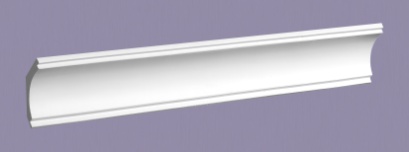 1m.b. – 70uah 2.К/0027/4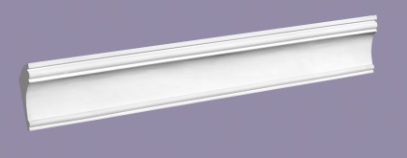 1m.b. – 70 uah.3.К/0033,5/3,5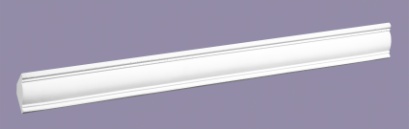 1m.b. – 50 uah.4.К/0048,5/2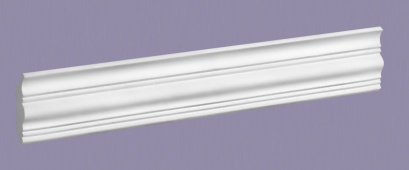 1m.b. – 70 uah.5.К/0056/2,5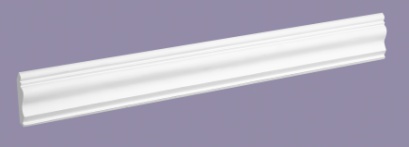 1m.b. – 50 uah.6.К/0064/4,2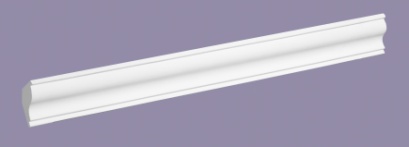 1m.b. – 50 uah.7.Ко/0078/3,7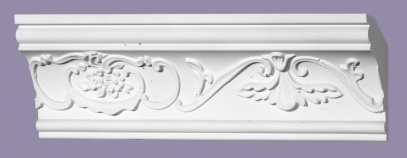 1m.b. – 129 uah.8.Ко/0088/2,5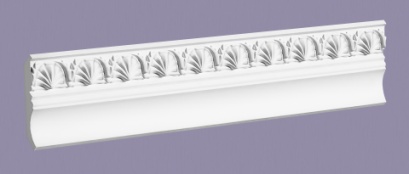 1m.b. – 119 uah.9.Ко/0098,5/4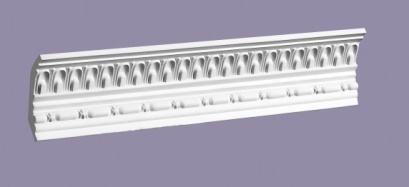 1m.b. – 110 uah.10.Ко/01019/7,7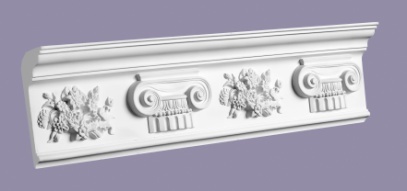 1m.b. – 150 uah.11.Ко/01113/8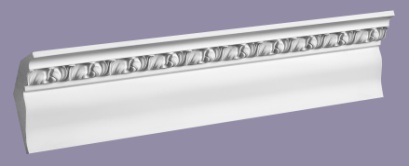 1m.b. – 119uah.12.Ко/0128,5/3,5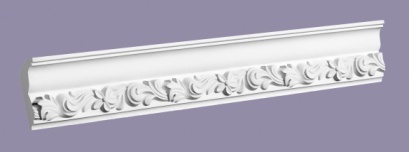 1m.b. – 99uah.13.Ко/0139,5/5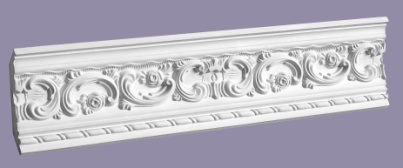 1m.b. –139 uah.14.Ко/01412/2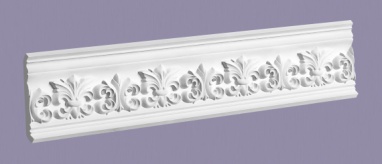 1m.b. – 118uah.15.Ко/01561/25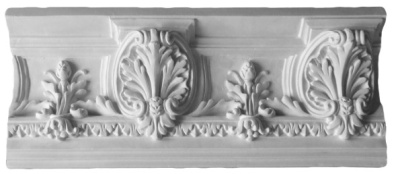 1m.b. – 250uah.16.Ко/01618/4,5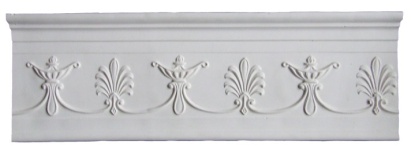 1m.b. – 170uah.17.Коз/01724/17,5/4,5.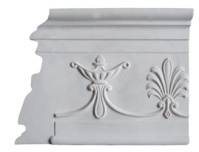 40 uah.18.Ко/01811/3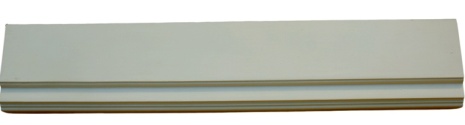 1m.b. –118uah.19.Ко/01918/7,5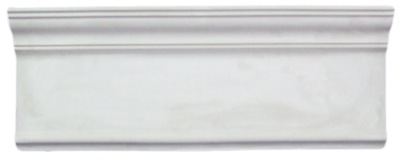 1m.b. – 180грн.20Коз/020до   Ко/01025/18/7,5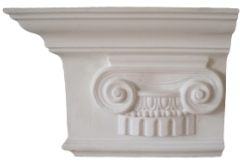 40uah..21Ко/02112,2/12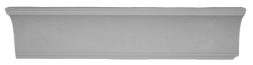 1m.b. –120uah.22.Ко/02211,5/3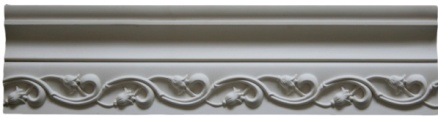 1m.b. –130 uah.23.Ко/02316,5/7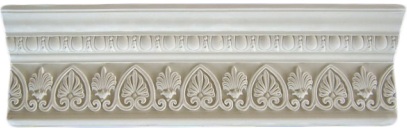 1m.b. –135uah.24.Ко/02410,5/7,5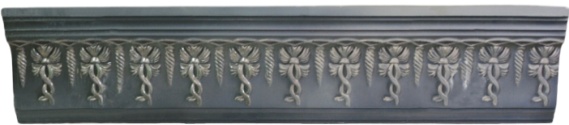 1m.b. –130uah.25.Ко/02518,5/4,5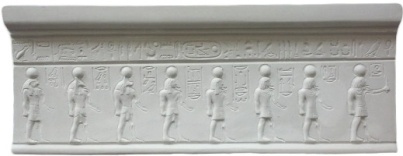 1m.b. –200uah.26.Коз/02610/18,54,5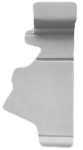 30 uah.27.Ко/02713,5/7,5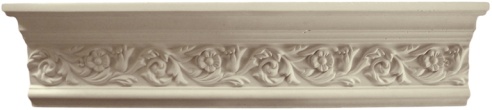 1m.b. –130 uah.28.Ко/0288/2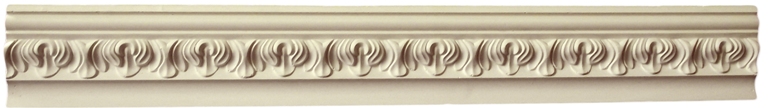 1m.b. –70 uah.29.Ко/02913,5/13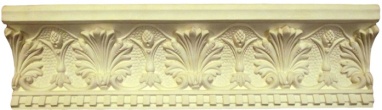 1m.b. –180 uah.30.Ко/03027/19,5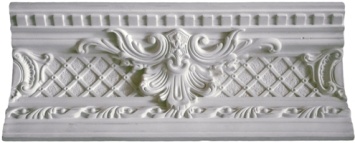 1m.b. –250uah.31.Ко/03110/7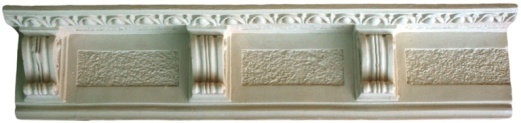 1m.b. –90 uah.32.Ко/03218/13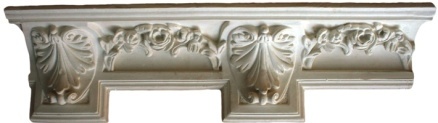 1m.b. –190uah.33.Ко/03318/6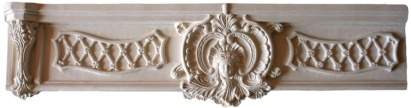 1m.b. –149 uah.34.Ко/03416/4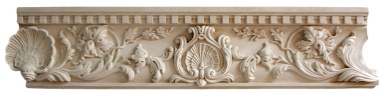 1m.b. –149uah.35.Дк/03519/2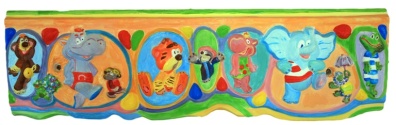 1m.b. –149 uah.36Дк/03617/5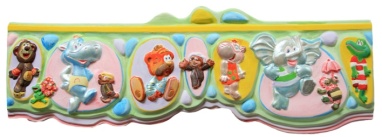 1m.b. – 149uah.37.Ко/03712,5/7,5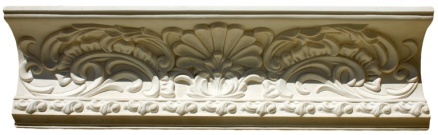 1m.b. –148uah.38.Ко/03811/7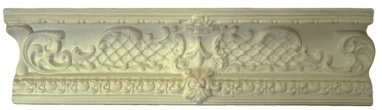 1m.b. –118 uah.39.Ко/0398/8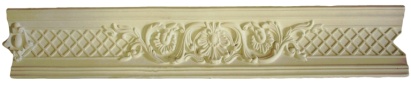 1m.b. –118uah.41.Ко/04112,5/4,5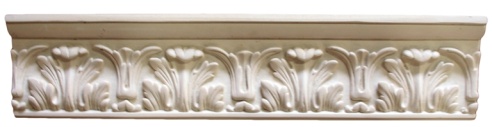 1m.b. –118 uah.42.Ко/04215/3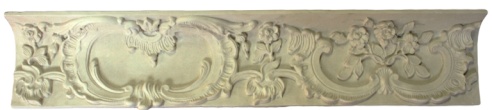 1m.b. –199 uah.43.Ко/0436,5/4,5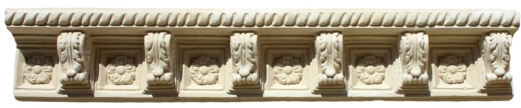 1m.b. –110 uah.44.Ко/04419/12,5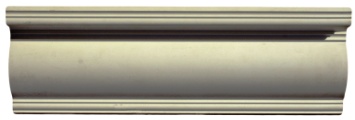 1m.b. –148 uah.45.Ко/04525/4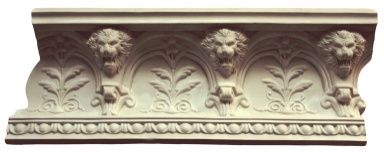 1m.b. –250 uah.46.Ко/04616/4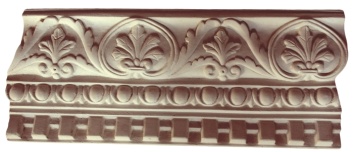 1m.b. –148 uah.47.Ко/04716/3,5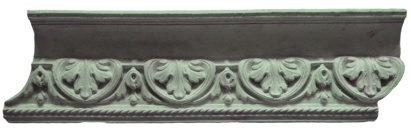 1m.b. –148 uah.48.Ко/04818/7,5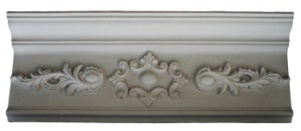 1m.b. –148 uah.49.Ко/04918/7,5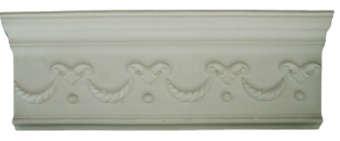 1m.b. –148 uah.50.Ко/05018/7,5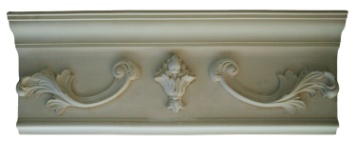 1m.b. –148 uah.51Ко/05129/5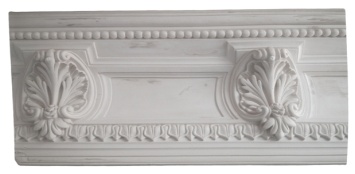 1m.b. –250 uah.52Ко/052???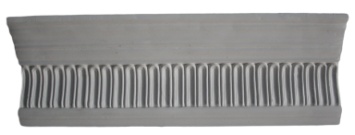 1m.b. –148 uah.53Ко/05312/7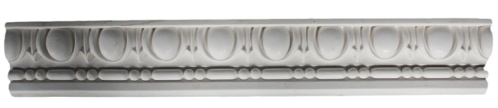 1m.b. –148 uah.54Ко/05410/3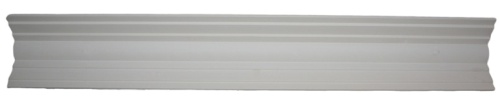 1m.b. –110 uah.55Ко/05517/12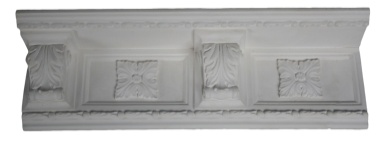 1m.b. –199 uah.56Ко/05616/12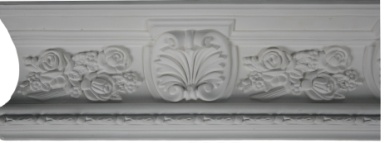 1m.b. –199 uah.57Ко/05710/2,5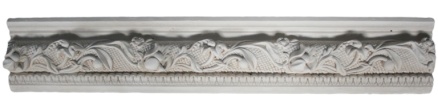 1m.b. –148 uah.58Ко/0588/3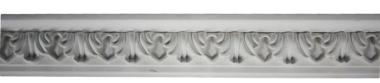 1m.b. –110 uah.59Ко/0598/3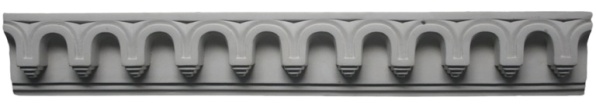 1m.b. –110 uah.60Ко/0604/3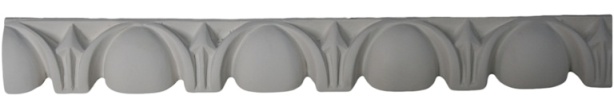 1m.b. –80 uah.61Ко/0616/4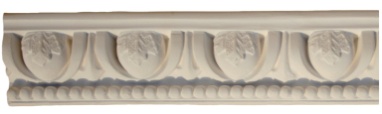 1m.b. – 80 uah.62Ко/06218/11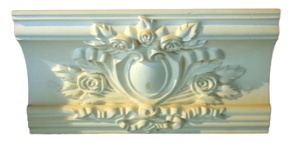 1szt –60  uah.63Коз/06218/22/14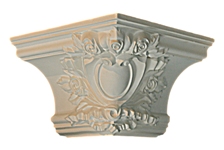 120 uah.64Ко/06328/11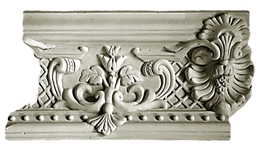 1m.b. –250uah.65Ко/06414,5/10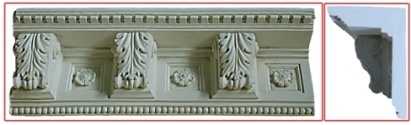 1m.b. – 250uah.66Ко/06524/6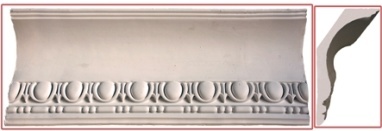 1m.b. – 250uah.67Ко/06630/8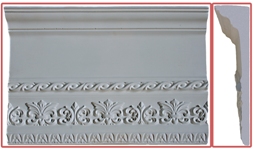 1m.b. –250 uah.68Ко/06720/12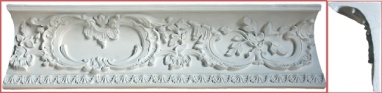 1m.b. – 199 uah.69Ко/06830/7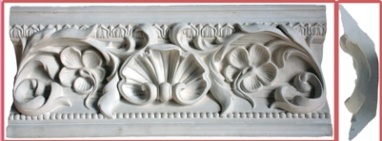 1m.b. – 250uah.70Ко/069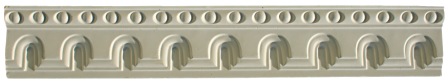 1m.b. – 70uah.71Ко/070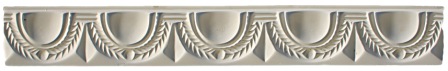 1m.b. – 70uah.72Ко/071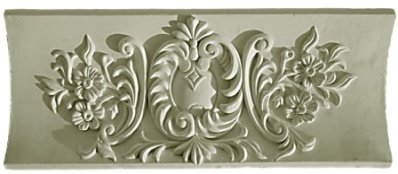 1m.b. – 250uah.73Ко/072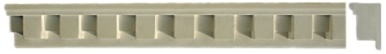 1m.b. –70 uah74Ко/07316/17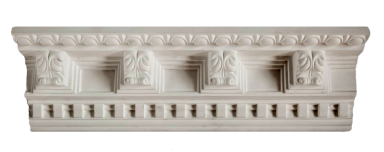 1m.b. – 250uah75Ко/07416/6,5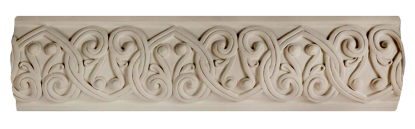 1m.b.– 250uah76Ко/07520/5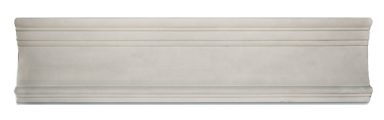 1m.b. – 200uah77Ко/07614,5/6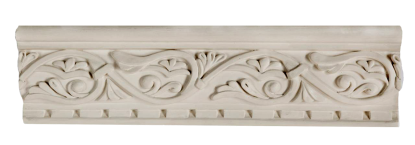 1m.b. – 250uah78Ко/07719/12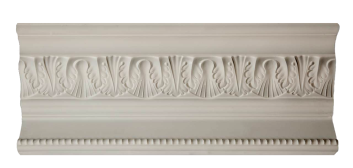 1m.b. – 250uah79Ко/7833/22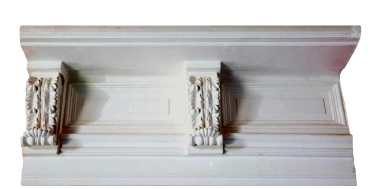 1m.b. – 450uah80Ко/07912,5/4,5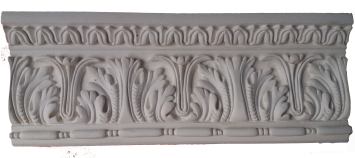 1m.b. – 120uah81Ко/08017,5/5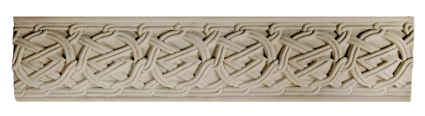 1m.b. – 250uah82Ко/08115,5/3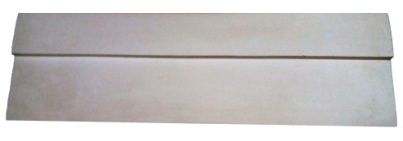 1m.b. – 140uah83Ко/08213,5/7,5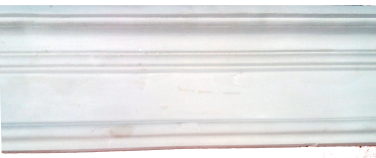 1m.b.– 170uah84Ко/0839,5/2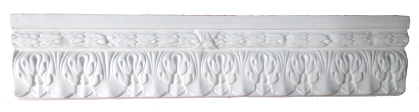 1m.b.– 119uah85Ко/0848/4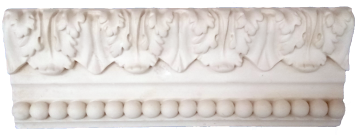 1m.b. – 90uah86Ко/08510,5/4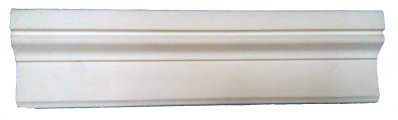 1m.b. – 120uah87Ко/086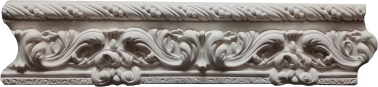 1m.b. – 120uah